PROGRAM ERASMUS+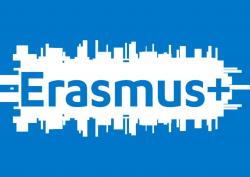 REKRUTACJA NA STUDIA ZAGRANICZNE W ROKU AKADEMICKIM 2021/2022Informujemy, że w związku z uczestnictwem Uniwersytetu Marii-Curie Skłodowskiej w Programie Erasmus+ (Mobilność Edukacyjna)studenci kierunku: Pedagogika, Pedagogika Przedszkolna i Wczesnoszkolna, Animacja Kultury, Praca Socjalna  (Wydział  Pedagogiki iPsychologii), mają możliwość odbycia części swoich studiów w roku akademickim 2021/2022 niżej wymienionych uczelniach zagranicznych:Każdy student ubiegający się o wyjazd na częściowe studia zagraniczne w ramach Programu Erasmus+ ma obowiązek zapoznania się z Zasadami realizacji i finansowania wyjazdów studentów na studia (SMS) w ramach programu ERASMUS+ Mobilność Edukacyjna pomiędzy krajami programu (KA103) na Uniwersytecie Marii Curie-Skłodowskiej(www.umcs.pl  zakładka: Student Wymiana międzynarodowa i krajowa   ERASMUS   Wyjazdy na studia częściowe).Uczestnicy Programu nie opłacają kosztów czesnego w uczelni przyjmującej, ale pokrywają koszty dojazdu, przejazdów lokalnych, wyżywienia, zakwaterowania, ubezpieczenia, podręczników i inne koszty podczas studiów za granicą (informacja o programie: http://erasmusplus.org.pl/szkolnictwo-wyzsze/Zakwalifikowani studenci otrzymają wsparcie indywidualne Komisji Europejskiej, które ma na celu pomoc w sfinansowaniu przez studenta kosztów życia za granicą i jest tylko dofinansowaniem w wysokości 450, 500 lub 520 euro na miesiąc studiów za granicą w zależności od kraju docelowego. Studenci wyjeżdżający na studia za granicę w ramach Programu Erasmus+, którzy nabędą prawo do otrzymywania dodatku socjalnego według zasad obowiązujących na UMCS otrzymają całość wsparcia indywidualnego w PLN w podwyższonej wysokości z budżetu Programu PO WER, według stawek w zależności od kraju docelowego na każdy miesiąc zaakceptowanego przez uczelnię pobytu za granicą, w którym prawo to będzie przysługiwać (dokładne stawki będą znane w terminie późniejszym). Studenci niepełnosprawni mogą ubiegać się za pośrednictwem Biura Programu Erasmus UMCS o dodatkowe dofinansowanie z tytułu niepełnosprawności na zasadach obowiązujących w programie Erasmus+ Mobilność Edukacyjna/ PO WER.W takim przypadku całość dofinansowania będzie również pokrywana z Programu PO WER w PLN.Warunkidlakandydatów:Kandydaci muszą być oficjalnie zarejestrowanymi studentami UMCS bez względu na obywatelstwo,W okresie studiów za granicą, studenci nie mogą być na urlopie dziekańskim lub być inaczej urlopowani,Kandydaci powinni mieć średnią minimum: 4.0za cały okres studiów na aktualnym poziomie studiów. Studenci I roku II i III stopnia studiów przedkładają informację o średniej z ocen z poprzedniego poziomu studiów,Kandydaci muszą znać na poziomie zaawansowanym język, w którym będą odbywali studia na uczelni przyjmującej,Kandydaci muszą spełniać pozostałe kryteria formalne opisane w ww. Zasadach realizacji i finansowania wyjazdów studentów na studia i na stronach: http://erasmusplus.org.pl/szkolnictwo-wyzsze/. Zgodnie z zasadami Programu Erasmus+ uprawnione są wyjazdy od II roku studiów I stopnia. Możliwy jest udział w programie studentów, którzy wcześniej korzystali z wyjazdów w ramach Programu Erasmus (patrz punkty 4 i 5 ww. Zasad realizacji i finansowania wyjazdów studentów na studia).Zasady rekrutacji:Rekrutacja odbędzie się na podstawie oceny kompletu dokumentów złożonych przez kandydatów do WydziałowejKomisji Kwalifikacyjnejoraz rozmowy kwalifikacyjnej.Komplet dokumentów powinien zawierać:list motywacyjny (skierowany do WydziałowejKomisji Kwalifikacyjnej, uwzględniający nazwę uczelni, w której kandydat chciałby odbywać studia (I wybór, ewentualnie II wybór), planowany termin odbycia studiów, wykaz przedmiotów, jakie chciałby zrealizować na uczelni przyjmującej (oraz jeśli dotyczy informacje o posiadaniu prawa do stypendium socjalnego na UMCS w semestrze bieżącym),zaświadczenie ze średnią ocen za cały okres studiów na aktualnym poziomie studiów wydane przez dziekanat (studenci – kandydaci z I roku II i III stopnia studiów przedkładają informację o średniej z ocen z poprzedniego poziomu studiów),zaświadczenie o znajomości języka obcego z uznanego centrum certyfikującego (np. Cambridge, Goethe Inst., Centrum Nauczania i Certyfikacji Języków Obcych UMCS), niewymagane dla studentów filologii obcych. Znajomość właściwego języka obcego studentów, którzy nie przedstawią takiego zaświadczenia będzie oceniana na podstawie rozmowy kwalifikacyjnej w języku obcym.Ostateczną decyzję o przyjęciu kandydata na studia podejmie przyjmująca uczelnia zagraniczna, do której student zostanie zakwalifikowany przez UMCS. Procedura odwoławcza:Student ma prawo odwołać się od decyzji Komisji Kwalifikacyjnej w terminie 7 dni od ogłoszenia wyników kwalifikacji. Podania należy kierować do Dziekana Wydziału.Szczegółowych informacji udzielić może Koordynator Wydziałowy dr Dorota Chimicz w środy w godz. 13.00-14.00 na Wirtualnym Kampusie (obszar kursu – Konsultacje dr Dorota Chimicz) po wcześniejszym zgłoszeniu drogą mailową lub drogą mailową: e-mail: dorota.chimicz@poczta.umcs.lublin.pl  Informacji o ww. uczelniach zagranicznych, procedurach aplikacyjnych i programie studiów należy szukać na stronach internetowych tych uczelni. Po zakwalifikowaniu się na wyjazd w ramach programu Erasmus+ należy niezwłocznie skontaktować się z Biurem Programu Erasmus UMCS telefonicznie lub mailowo:Tel. (81) 537-54-10e-mail: erasmus@umcs.plData wywieszenia na tablicy ogłoszeń i na internetowej stronie Wydziału Pedagogiki i Psychologii UMCS – 12.02.2021L.p.Nazwauczelni, krajKierunek / specjalizacjaadresinternetowyLiczbamiejsc -stopieństudiówMinimalny poziom znajomości jęz. obcegookresstudiów1.HOGESCHOOL VAN ARNHEM EN NIJMEGEN, HolandiaPEDAGOGIKAhttp://www.han.nl2 - I st.angielski B2semestr2.STRANMILLIS UNIVERSITY COLLEGE, WielkaBrytaniaPEDAGOGIKAhttp://www.stran.ac.uk2- I st.angielski B2semestr3.UNIVERSITÀ DEGLI STUDI DI URBINO CARLO BO, WłochyPEDAGOGIKAhttp://www.uniurb.it2 – I i II st.włoski B1/ lub wybrane przedmioty angielski B1semestr4.OSLO AND AKERSHUS UNIVERSITY COLLEGE OF APPLIED SCIENCES, NorwegiaPEDAGOGIKAhttps://www.hioa.no/eng4 – I i II st.angielski B2semestr5.UNIVERSITATEA "BABES-BOLYAI" DIN CLUJ-NAPOCA, RumuniaPEDAGOGIKAhttp://www.ubbcluj.ro/ro/2– Ist.angielski B2semestr6.SZEGEDI TUDOMÁNYEGYETEM, WęgryPEDAGOGIKAhttp://www.u-szeged.hu/2– Ist.angielski B2semestr7.EVANGELISCHE HOCHSCHULE FÜR SOZIALARBEIT DRESDEN, NiemcyPEDAGOGIKAwww.ehs-dresden.de2– Ist.niemiecki B2semestr8.INSTITUTO POLITÉCNICO DO PORTO, PortugaliaPEDAGOGIKAhttps://www.ipp.pt/2– Ist.portug. B1/ lub wybrane przedmioty angielski B1semestr9.UNIVERSITY OF MESSINA, WłochyPEDAGOGIKAwww.unime.it4 -I i II st.włoski B1/ lub wybrane przedmioty angielski B1semestrSkany dokumentów proszę przesyłać drogą mailową w dniach 10-11.03.2021r. do:Dr Doroty Chimicz, na adres e-mail: dorota.chimicz@poczta.umcs.lublin.plRozmowa kwalifikacyjna dla kandydatów z lektorem języka angielskiego odbędzie się w dniu 18.03.2021Kwalifikacja kandydatów odbędzie się w dniu 19.03.2021 na Wirtualnym Kampusie. Dane dostępowe zostaną podane zgłoszonym Kandydatom drogą mailową.  